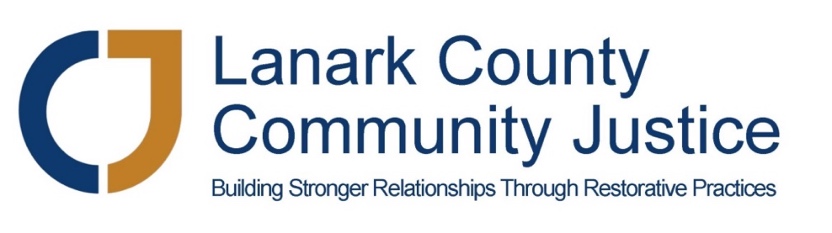 Present:  Ross Dickson, Dave Burkett, Stephen Graham, Mark MacDonald, Joellen McHard and                    Margo Bell__________________________________      ______________________________Ross Dickson, Interim Chair				       Margo Bell, SecretaryAgendaDescriptionAction ItemsWelcome and Preliminaries Welcome and Check-inReview and Adoption of AgendaDeclaration of Conflict of Interest Approval of Board Minutes April 28, 2021Review of Action ItemsRestorative MomentRoss called the meeting to order at 5:02 p.m.Everyone reported that life was busy, but all were fineApproved by consensus with the following changes:Added e) discussion re Chair, therefore Discussion of actions becomes  f) and Restorative Moment g)None – Joellen will leave before In Camera session as it relates to salariesApproved via consensus Actions items completedAttached to the minutesExecutive Director’s Report  Exec. Director’s Report cont’d.Written report submitted – highlights:Closing date for 10 Herriott moved to May 19thNew rent $1170/month – need to moveInsurance confirmed for 2021/22 with a significant increase due to Covid-19Video completed for 100 Women Who CareCommunications with CDSBEOCo-op student is Stephanie Corrin – 15 hours/week Rayna Critchley hired – 27 hours/week through the  Trillium grant for general administration, communications and fundraising assistanceZoom phone considerationsMet with Karuna Padiachi – Interim Detachment Commander – Lanark County OPPAnthony Van Alphen has offered to provide training re Google Docs Review Insurance 6 months from now (November 2021)Joellen will check into cellular chargesJoellen will organize date and time Finance – DaveFinance Comm. ReportBoard Response to Auditor LetterBalance Sheet Budget vs ActualsProfit and Loss StatementRevised budget – version 1Revised budget – version 2Written report submitted – met with Carole Fuller, the board should pass a motion to designate certain monies as restricted funds for specific use – therefore:Motion:   That the following 2020/21 funds be deferred to the 2021/22 fiscal year, $6,000 from the County of Lanark for Restorative Parenting, $1,500 from the Hub, $4,000 from Perth Rotary for Young Adult/Adult Diversion, $2,500 from 3-1 campaign from anonymous donor for facilitator training of youth centre staff; $9,500 from the PDCF for the Restorative Families Program and Restorative Parenting courses, $3,580 from the golf tournament. Approved via consensusMotion: That the $9,288 in individual donations from 2020/21 be restricted revenue for 2021/22Approved via consensusMotion:  That the year-end surplus from 2020/21 be restricted for operations in 2021/22Approved via consensusThe Board is in agreement that there is no fraud.  The board is not aware of any significant matters or risks.  The Finance Committee recommends that the board accept the response to the auditor’s letterMotion:  To approve the response to the auditor as presentedApproved via consensusNo questionsRevised budgets moved to in camera sessionOffice Space Written report with photos submittedDiscussion regarding what is neededEmployees are happy working from homeAgreement reached that what is required is one small place for storage of files, ‘hand off’ of documents – picking up things etc.Mailing address which could also be a PO boxMeeting space for board meetings, facilitator meetings and forums does not have to be part of the office spaceSearch based upon new criteriaNotify Code’s Mill, St. Paul’s and 14 Isabella that not interestedGovernance Committee -   SteveCommittee has not metDiscussion regarding tasks for the committee – inventory of policy & procedures and when last checked/updatedCommittee organizes the AGM and Annual ReportLook at Bylaws in the FallNominations Committee Report - MargoWritten report submitted highlights:Ad finalized and distribution listProcess and timeline Suggestion of Email newspaper - DaveRequest each board member post on their social media & contactsWebsite - JoellenWebsite under construction and things going wellRequest board members to keep checkingConsensus that what had been done to date looked good and agreed more work to be done2 weeks remaining to give input to Vision, Mission and Values New BusinessAGM date set – September 22, 2021In Camera SessionBoard went in camera at 6:47 p.m.Discussion & motion coming from the session:Motion:   A raise be given retroactive to April 1, 2021 of 2.5% and a $1,500 bonus each to Joellen and SheriApproved via consensusBoard went out of in camera at 7:20 p.m.Next Meeting Wednesday, June 23, 2021 @ 5:00 p.m. via ZOOMClosing Round and AdjournmentMeeting went wellEveryone pleased with decision re office spaceGood In Camera session and unanimous agreementAdjourned at 7:25 p.m.